Приказываю:Утвердить прилагаемые изменения, которые вносятся в Указания об установлении, детализации и определении порядка применения бюджетной классификации Российской Федерации в части, относящейся к бюджету Республики Татарстан и бюджету Территориального фонда обязательного медицинского страхования Республики Татарстан, утвержденные приказом Министерства финансов Республики Татарстан от 30.12.2015 № 02-144 (с изменениями, внесенными приказами Министерства финансов Республики Татарстан от 30.03.2016 № 02-32, от 29.06.2016 № 02-73, от 30.09.2016 № 02-116, от 27.12.2016 № 02-157, от 29.12.2016 № 02-159, от 31.03.2017 № 02-30, от 30.06.2017 № 02-64, от 26.09.2017 № 02-90, от 21.12.2017 № 02-129).Установить, что подпункты «б», «г», «ж», «и», «к» и «л» пункта 2, пункт 3, подпункты «б», «в», «д», «е», «к» – «м», «о» – с» пункта 4 изменений, указанных в пункте 1 настоящего приказа, также применяются к правоотношениям, возникающим при составлении и исполнении бюджета Республики Татарстан и бюджета Территориального фонда обязательного медицинского страхования Республики Татарстан, начиная с бюджета Республики Татарстан и бюджета Территориального фонда обязательного медицинского страхования Республики Татарстан на 2018 год и на плановый период 2019 и 2020 годов.Министр 								                        Р.Р.ГайзатуллинУтверждены приказомМинистерства финансовРеспублики Татарстанот «26 » декабря 2017 года№ 02-133Изменения, которые вносятся в Указанияоб установлении, детализации и определении порядка применения бюджетной классификации Российской Федерации в части, относящейся к бюджету Республики Татарстан и бюджету Территориального фонда обязательного медицинского страхования Республики Татарстан, утвержденные приказом Министерства финансов Республики Татарстан от 30.12.2015 № 02-144Пункт 1. «Общие положения» дополнить абзацем следующего содержания:«Расходы бюджета Республики Татарстан и бюджета Территориального фонда обязательного медицинского страхования Республики Татарстан на реализацию мероприятий по информатизации, в части информационных систем и информационно-коммуникационной инфраструктуры, отражаются по виду расходов 242 «Закупка товаров, работ, услуг в сфере информационно-коммуникационных технологий».».2. В пункте 2. «Перечень и правила отнесения расходов бюджета Республики Татарстан и бюджета Территориального фонда обязательного медицинского страхования Республики Татарстан на соответствующие целевые статьи»:а) в подпункте 2.1. «Государственная программа «Развитие здравоохранения Республики Татарстан до 2020 года»:целевую статью «01 2 09 00000 Основное мероприятие «Совершенствование системы оказания медицинской помощи больным прочими заболеваниями. Организация долечивания и реабилитации» дополнить следующим направлением расходов:«- 5422F Компенсация расходов, связанных с оказанием медицинскими организациями, подведомственными органам исполнительной власти субъектов Российской Федерации, органам местного самоуправления, в 2017 году гражданам Украины и лицам без гражданства медицинской помощи, а также затрат по проведению указанным лицам профилактических прививок, включенных в календарь профилактических прививок по эпидемическим показаниям, за счет средств резервного фонда Правительства Российской ФедерацииПо данному направлению расходов отражаются расходы бюджета Республики Татарстан, осуществляемые за счет иных межбюджетных трансфертов из резервного фонда Правительства Российской Федерации, на компенсацию расходов, связанных с оказанием медицинскими организациями, подведомственными органам исполнительной власти субъектов Российской Федерации, органам местного самоуправления, в 2017 году гражданам Украины и лицам без гражданства медицинской помощи, а также затрат по проведению указанным лицам профилактических прививок, включенных в календарь профилактических прививок по эпидемическим показаниям.Поступление иных межбюджетных трансфертов на указанные цели отражается по коду 000 2 02 45422 02 0000 151 «Межбюджетные трансферты, передаваемые бюджетам субъектов Российской Федерации на компенсацию расходов, связанных с оказанием медицинскими организациями, подведомственными органам исполнительной власти субъектов Российской Федерации, органам местного самоуправления, гражданам Украины и лицам без гражданства медицинской помощи, а также затрат по проведению указанным лицам профилактических прививок, включенных в календарь профилактических прививок по эпидемическим показаниям» классификации доходов бюджетов.»;в целевой статье «01 2 10 00000 Основное мероприятие «Совершенствование высокотехнологичной медицинской помощи, развитие новых эффективных методов лечения» текст направления расходов «- R4020 Софинансируемые расходы на оказание гражданам Российской Федерации высокотехнологичной медицинской помощи, не включенной в базовую программу обязательного медицинского страхования» изложить в следующей редакции:«По данному направлению расходов отражаются:- расходы бюджета Республики Татарстан, осуществляемые за счет субсидий из федерального бюджета и средств бюджета Республики Татарстан, на предоставление межбюджетных трансфертов бюджету Территориального фонда обязательного медицинского страхования Республики Татарстан на оказание гражданам Российской Федерации высокотехнологичной медицинской помощи, не включенной в базовую программу обязательного медицинского страхования.Поступление в бюджет Республики Татарстан субсидий на указанные цели отражается по коду 000 2 02 25402 02 0000 151 «Субсидии бюджетам субъектов Российской Федерации на софинансирование расходов, возникающих при оказании гражданам Российской Федерации высокотехнологичной медицинской помощи, не включенной в базовую программу обязательного медицинского страхования» классификации доходов бюджетов.- расходы бюджета Территориального фонда обязательного медицинского страхования Республики Татарстан на оказание гражданам Российской Федерации высокотехнологичной медицинской помощи, не включенной в базовую программу обязательного медицинского страхования.Поступление в бюджет Территориального фонда обязательного медицинского страхования Республики Татарстан межбюджетных трансфертов на указанные цели отражается по коду 000 2 02 90029 09 0000 151 «Прочие безвозмездные поступления в территориальные фонды обязательного медицинского страхования от бюджетов субъектов Российской Федерации» классификации доходов бюджетов.»;в целевой статье «01 2 12 00000 Основное мероприятие «Реализация преимущественно одноканального финансирования медицинских организаций через систему обязательного медицинского страхования (кроме оказания высокотехнологичной медицинской помощи)» текст направления расходов «- R5540 Софинансируемые расходы на закупку авиационной услуги органами государственной власти субъектов Российской Федерации для оказания медицинской помощи с применением авиации» изложить в следующей редакции:«По данному направлению расходов отражаются:- расходы бюджета Республики Татарстан, осуществляемые за счет субсидий из федерального бюджета и средств бюджета Республики Татарстан, на предоставление межбюджетных трансфертов бюджету Территориального фонда обязательного медицинского страхования Республики Татарстан на закупку авиационной услуги органами государственной власти субъектов Российской Федерации для оказания медицинской помощи с применением авиации.Поступление в бюджет Республики Татарстан субсидий на указанные цели отражается по коду 000 2 02 25554 02 0000 151 «Субсидии бюджетам субъектов Российской Федерации на закупку авиационной услуги органами государственной власти субъектов Российской Федерации для оказания медицинской помощи с применением авиации» классификации доходов бюджетов.- расходы бюджета Территориального фонда обязательного медицинского страхования Республики Татарстан на закупку авиационной услуги органами государственной власти субъектов Российской Федерации для оказания медицинской помощи с применением авиации.Поступление в бюджет Территориального фонда обязательного медицинского страхования Республики Татарстан межбюджетных трансфертов на указанные цели отражается по коду 000 2 02 90029 09 0000 151 «Прочие безвозмездные поступления в территориальные фонды обязательного медицинского страхования от бюджетов субъектов Российской Федерации» классификации доходов бюджетов.»;б) в подпункте 2.2. «Государственная программа «Развитие образования и науки Республики Татарстан на 2014 – 2020 годы»:в наименовании слова «на 2014 – 2020 годы» заменить словами «на 2014 – 2025 годы»; в абзаце первом слова «на 2014 – 2020 годы» заменить словами «на 2014 – 2025 годы»;в целевой статье «02 0 00 00000 Государственная программа «Развитие образования и науки Республики Татарстан на 2014 – 2020 годы»:в наименовании слова «на 2014 – 2020 годы» заменить словами «на 2014 – 2025 годы»;в абзаце первом слова «на 2014 – 2020 годы» заменить словами «на 2014 – 2025 годы»;в наименовании целевой статьи «02 К 00 00000 Подпрограмма «Развитие социальной и инженерной инфраструктуры в рамках государственной программы «Развитие образования и науки Республики Татарстан на 2014 – 2020 годы» слова «на 2014 – 2020 годы» заменить словами «на 2014 – 2025 годы»;в) в подпункте 2.4. «Государственная программа «Обеспечение качественным жильем и услугами жилищно-коммунального хозяйства населения Республики Татарстан на 2014 – 2020 годы» целевую статью «04 К 00 00000 Подпрограмма «Развитие социальной и инженерной инфраструктуры в рамках государственной программы «Обеспечение качественным жильем и услугами жилищно-коммунального хозяйства населения Республики Татарстан на 2014 – 2020 годы» дополнить следующими направлениями расходов:«- 03610 Строительство инженерных сетей «Промышленного парка Нижнекамск» в городе Нижнекамск Республики Татарстан (1 этап)- 03611 Строительство инженерных сетей «Промышленного парка Нижнекамск» в городе Нижнекамск Республики Татарстан (1 этап) за счет средств некоммерческой организации «Фонд развития моногородов»По данному направлению расходов отражаются расходы бюджета Республики Татарстан, осуществляемые за счет средств от некоммерческой организации «Фонд развития моногородов», на строительство инженерных сетей «Промышленного парка Нижнекамск» в городе Нижнекамск Республики Татарстан.Поступление в бюджет Республики Татарстан средств на указанные цели отражается по коду 000 2 04 02040 02 0000 180 «Поступления от некоммерческой организации «Фонд развития моногородов» в бюджеты субъектов Российской Федерации на строительство и (или) реконструкцию объектов инфраструктуры, находящихся в государственной (муниципальной) собственности, в целях реализации инвестиционных проектов, направленных на модернизацию экономики моногородов с наиболее сложным социально-экономическим положением.- 03612 Строительство инженерных сетей «Промышленного парка Нижнекамск» в городе Нижнекамск Республики Татарстан (1 этап) за счет средств бюджета Республики ТатарстанПо данному направлению расходов отражаются расходы бюджета Республики Татарстан на строительство инженерных сетей «Промышленного парка Нижнекамск» в городе Нижнекамск Республики Татарстан.»;г) в подпункте 2.5. «Государственная программа «Содействие занятости населения Республики Татарстан на 2014 – 2020 годы»:наименование целевой статьи «05 1 00 00000 Подпрограмма «Реализация мер содействия занятости населения и регулирование трудовой миграции на 2014 – 2020 годы» изложить в следующей редакции: «05 1 00 00000 Подпрограмма «Реализация мер содействия занятости населения и регулирование трудовой миграции. Сопровождение инвалидов молодого возраста при трудоустройстве»;в целевой статье 05 1 01 00000 Основное мероприятие «Реализация мероприятий в области содействия занятости населения» направление расходов «- 15352 Обеспечение деятельности подведомственных учреждений» изложить в следующей редакции:«- 15352 Обеспечение деятельности подведомственных учреждений в области содействия занятости населения»;д) в подпункте 2.8. «Государственная программа «Развитие культуры Республики Татарстан на 2014 – 2020 годы»:целевую статью «08 2 01 00000  Основное мероприятие «Развитие сети театров» дополнить следующими направлениями расходов:«- R5170 Софинансируемые расходы на поддержку творческой деятельности и техническое оснащение детских и кукольных театровПо данному направлению расходов отражаются расходы бюджета Республики Татарстан, осуществляемые за счет субсидий из федерального бюджета и средств бюджета Республики Татарстан, на поддержку творческой деятельности и техническое оснащение детских и кукольных театров.Поступление субсидий на указанные цели отражается по соответствующим кодам вида доходов 000 2 02 25517 00 0000 151 «Субсидии бюджетам на поддержку творческой деятельности и техническое оснащение детских и кукольных театров» классификации доходов бюджетов.- R5171 Создание и показ новых постановок, реализация гастрольных проектов детских и кукольных театров- R5172 Техническое оснащение детских и кукольных театров»;целевую статью «08 7 00 00000 Подпрограмма «Поддержка народного творчества. Сохранение, возрождение и популяризация нематериального культурного наследия коренных народов Республики Татарстан на 2014 – 2020 годы» дополнить следующими направлениями расходов: «- 65190 Поддержка отрасли культуры в Республике ТатарстанПо данному направлению расходов отражаются расходы бюджета Республики Татарстан на поддержку отрасли культуры в Республике Татарстан.- 65193 Поддержка лучших работников муниципальных учреждений культуры, находящихся на территории сельских поселений- 65194 Поддержка муниципальных учреждений культуры, находящихся на территории сельских поселений»;е) в подпункте 2.9. Государственная программа «Охрана окружающей среды, воспроизводство и использование природных ресурсов Республики Татарстан на 2014 – 2020 годы» целевую статью «09 6 01 00000  Основное мероприятие «Обеспечение охраны объектов животного мира» дополнить следующим направлением расходов:«- 59700 Осуществление полномочий Российской Федерации в области охраны и использования охотничьих ресурсов за счет средств федерального бюджетаПо данному направлению расходов отражаются расходы бюджета Республики Татарстан, осуществляемые за счет субвенций из федерального бюджета, на осуществление переданных органам государственной власти субъектов Российской Федерации в соответствии с частью 1 статьи 33 Федерального закона от 24 июля 2009 года № 209-ФЗ «Об охоте и о сохранении охотничьих ресурсов и о внесении изменений в отдельные законодательные акты Российской Федерации» полномочий Российской Федерации в области охраны и использования охотничьих ресурсов.Поступление в бюджет Республики Татарстан субвенций на указанные цели отражается по коду 000 2 02 35900 02 0000 151 «Единая субвенция бюджетам субъектов Российской Федерации» классификации доходов бюджетов.»;ж) в подпункте 2.10. «Государственная программа «Развитие молодежной политики, физической культуры и спорта в Республике Татарстан на 2014 – 2020 годы»:наименование целевой статьи «10 3 00 00000 Подпрограмма «Сельская молодежь на 2014 – 2020 годы» изложить в следующей редакции:«10 3 00 00000 Подпрограмма «Сельская молодежь Республики Татарстан на 2014 – 2020 годы»;наименование целевой статьи «10 5 00 00000 Подпрограмма «Патриотическое воспитание молодежи на 2014 – 2020 годы» изложить в следующей редакции:«10 5 00 00000 Подпрограмма «Патриотическое воспитание молодежи Республики Татарстан на 2014 – 2020 годы»;целевую статью «10 Ф 00 00000 Подпрограмма «Подготовка к проведению в 2018 году чемпионата мира по футболу» дополнить следующим направлением расходов:«- 72310 Бюджетные инвестиции и капитальный ремонт социальной и инженерной инфраструктуры государственной (муниципальной) собственности Республики Татарстан»;з) в подпункте 2.11. «Государственная программа «Экономическое развитие и инновационная экономика Республики Татарстан на 2014 – 2020 годы» наименование целевой статьи «11 8 01 00000  Основное мероприятие «Создание частных индустриальных (промышленных) парков и промышленных площадок» изложить в следующей редакции:«11 8 01 00000  Основное мероприятие «Создание индустриальных (промышленных) парков и промышленных площадок»;и) в подпункте 2.13. «Государственная программа «Развитие транспортной системы Республики Татарстан на 2014 – 2022 годы» целевую статью «13 6 01 00000  Основное мероприятие «Развитие сети автомобильных дорог общего пользования» дополнить следующими направлениями расходов:«- 03600 Создание инфраструктуры объекта «Реконструкция Хлебного проезда, Индустриального проезда, проездов XXX и XXXI в г. Набережные Челны»- 03601 Создание объекта дорожной инфраструктуры «Реконструкция Хлебного проезда, Индустриального проезда, проездов XXX и XXXI в г. Набережные Челны» за счет средств некоммерческой организации «Фонд развития моногородов»По данному направлению расходов отражаются расходы бюджета Республики Татарстан, осуществляемые за счет средств от некоммерческой организации «Фонд развития моногородов», на создание объекта дорожной инфраструктуры «Реконструкция Хлебного проезда, Индустриального проезда, проездов XXX и XXXI в г. Набережные Челны».Поступление в бюджет Республики Татарстан средств на указанные цели отражается по коду 000 2 04 02040 02 0000 180 «Поступления от некоммерческой организации «Фонд развития моногородов» в бюджеты субъектов Российской Федерации на строительство и (или) реконструкцию объектов инфраструктуры, находящихся в государственной (муниципальной) собственности, в целях реализации инвестиционных проектов, направленных на модернизацию экономики моногородов с наиболее сложным социально-экономическим положением.- 03602 Создание объекта дорожной инфраструктуры «Реконструкция Хлебного проезда, Индустриального проезда, проездов XXX и XXXI в г. Набережные Челны» за счет средств бюджета Республики ТатарстанПо данному направлению расходов отражаются расходы бюджета Республики Татарстан на создание объекта дорожной инфраструктуры «Реконструкция Хлебного проезда, Индустриального проезда, проездов XXX и XXXI в г. Набережные Челны».»;к) в подпункте 2.293. «Государственная программа Республики Татарстан «Оказание содействия добровольному переселению в Республику Татарстан соотечественников, проживающих за рубежом, на 2016 – 2018 годы»: в наименовании слова «на 2016 – 2018 годы» заменить словами «на 2017 – 2018 годы»;в абзаце первом слова «на 2016 – 2018 годы» заменить словами «на 2017 – 2018 годы»;в целевой статье «34 0 00 00000 Государственная программа Республики Татарстан «Оказание содействия добровольному переселению в Республику Татарстан соотечественников, проживающих за рубежом, на 2016 – 2018 годы»:в наименовании слова «на 2016 – 2018 годы» заменить словами «на 2017 – 2018 годы»;в абзаце первом слова «на 2016 – 2018 годы» заменить словами «на 2017 – 2018 годы»;л) в подпункте 2.30. «Непрограммные направления расходов бюджета Республики Татарстан и государственных внебюджетных фондов Российской Федерации в целевой статье «99 0 00 00000 Непрограммные направления расходов»:абзац первый и абзац второй направления расходов «- 25320 Реализация государственных полномочий по осуществлению государственного контроля и надзора в области долевого строительства многоквартирных домов и (или) иных объектов недвижимости» изложить в следующей редакции:«- 25320 Реализация государственных полномочий по осуществлению государственного контроля (надзора) в области долевого строительства многоквартирных домов и (или) иных объектов недвижимости, а также за деятельностью жилищно-строительных кооперативов, связанной со строительством многоквартирных домовПо данному направлению расходов отражаются расходы бюджета Республики Татарстан на предоставление субвенций местным бюджетам на реализацию государственных полномочий по осуществлению государственного контроля (надзора) в области долевого строительства многоквартирных домов и (или) иных объектов недвижимости, а также за деятельностью жилищно-строительных кооперативов, связанной со строительством многоквартирных домов.»;дополнить следующим направлением расходов:«- 5399F Премирование муниципальных образований - победителей Всероссийского конкурса «Лучшая муниципальная практика» за счет средств резервного фонда Правительства Российской ФедерацииПо данному направлению расходов отражаются расходы бюджета Республики Татарстан, осуществляемые за счет иных межбюджетных трансфертов из резервного фонда Правительства Российской Федерации, на премирование муниципальных образований - победителей Всероссийского конкурса «Лучшая муниципальная практика».Поступление иных межбюджетных трансфертов на указанные цели отражается по соответствующим кодам вида доходов 000 2 02 45399 00 0000 151 «Межбюджетные трансферты, передаваемые бюджетам на премирование победителей Всероссийского конкурса «Лучшая муниципальная практика» классификации доходов бюджетов.».3. В приложении 1 строкуизложить в следующей редакции:4. В приложении 2:а) после строкидополнить строкой следующего содержания:б) строкуизложить в следующей редакции:в) строкуизложить в следующей редакции:г) после строкидополнить строками следующего содержания:д) строкуизложить в следующей редакции:е) строкуизложить в следующей редакции:ж) после строки дополнить строками следующего содержания:з) после строки дополнить строками следующего содержания:и) после строкидополнить строкой следующего содержания:к) строкуизложить в следующей редакции:л) строкуизложить в следующей редакции:м) после строкидополнить строкой следующего содержания:н) строкуизложить в следующей редакции:о) после строкидополнить строками следующего содержания:п) строкуизложить в следующей редакции:р) строкуизложить в следующей редакции:с) после строкидополнить строкой следующего содержания:МИНИСТЕРСТВО  ФИНАНСОВРЕСПУБЛИКИ  ТАТАРСТАН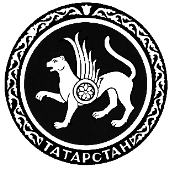 ТАТАРСТАН РЕСПУБЛИКАСЫФИНАНС  МИНИСТРЛЫГЫПРИКАЗБОЕРЫКБОЕРЫК26.12.2017г. Казань№02-133О внесении изменений в Указания об  установлении, детализации и определении порядка применения бюджетной классификации Российской Федерации в части, относящейся к бюджету Республики Татарстан и бюджету Территориального фонда обязательного медицинского страхования Республики Татарстан, утвержденные приказом Министерства финансов Республики Татарстан от 30.12.2015 № 02-144«785Управление по охране и использованию объектов животного мира Республики Татарстан»«785Государственный комитет Республики Татарстан по биологическим ресурсам».«01 2 09 54220Компенсация расходов, связанных с оказанием медицинскими организациями, подведомственными органам исполнительной власти субъектов Российской Федерации, органам местного самоуправления, в 2014 – 2016 годах гражданам Украины и лицам без гражданства медицинской помощи, а также затрат по проведению указанным лицам профилактических прививок, включенных в календарь профилактических прививок по эпидемическим показаниям, за счет средств федерального бюджета»«01 2 09 5422FКомпенсация расходов, связанных с оказанием медицинскими организациями, подведомственными органам исполнительной власти субъектов Российской Федерации, органам местного самоуправления, в 2017 году гражданам Украины и лицам без гражданства медицинской помощи, а также затрат по проведению указанным лицам профилактических прививок, включенных в календарь профилактических прививок по эпидемическим показаниям, за счет средств резервного фонда Правительства Российской Федерации»;«02 0 00 00000Государственная программа «Развитие образования и науки Республики Татарстан на 2014 – 2020 годы»«02 0 00 00000Государственная программа «Развитие образования и науки Республики Татарстан на 2014 – 2025 годы»;«02 К 00 00000Подпрограмма «Развитие социальной и инженерной инфраструктуры в рамках государственной программы «Развитие образования и науки Республики Татарстан на 2014 – 2020 годы»«02 К 00 00000Подпрограмма «Развитие социальной и инженерной инфраструктуры в рамках государственной программы «Развитие образования и науки Республики Татарстан на 2014 – 2025 годы»;«04 К 00 03594Создание инженерной инфраструктуры на территории промышленной площадки «Зеленодольск» за счет средств бюджета Республики Татарстан»«04 К 00 03610Строительство инженерных сетей «Промышленного парка Нижнекамск» в городе Нижнекамск Республики Татарстан (1 этап)04 К 00 03611Строительство инженерных сетей «Промышленного парка Нижнекамск» в городе Нижнекамск Республики Татарстан (1 этап) за счет средств некоммерческой организации «Фонд развития моногородов»04 К 00 03612Строительство инженерных сетей «Промышленного парка Нижнекамск» в городе Нижнекамск Республики Татарстан (1 этап) за счет средств бюджета Республики Татарстан»;«05 1 00 00000Подпрограмма «Реализация мер содействия занятости населения и регулирование трудовой миграции на 2014 – 2020 годы»«05 1 00 00000Подпрограмма «Реализация мер содействия занятости населения и регулирование трудовой миграции. Сопровождение инвалидов молодого возраста при трудоустройстве»;«05 1 01 15352Обеспечение деятельности подведомственных учреждений»«05 1 01 15352Обеспечение деятельности подведомственных учреждений в области содействия занятости населения»;«08 2 01 44100Мероприятия в сфере культуры и кинематографии»«08 2 01 R5170Софинансируемые расходы на поддержку творческой деятельности и техническое оснащение детских и кукольных театров08 2 01 R5171Создание и показ новых постановок, реализация гастрольных проектов детских и кукольных театров08 2 01 R5172Техническое оснащение детских и кукольных театров»;«08 7 01 44100Мероприятия в сфере культуры и кинематографии»«08 7 01 65190Поддержка отрасли культуры в Республике Татарстан08 7 01 65193Поддержка лучших работников муниципальных учреждений культуры, находящихся на территории сельских поселений08 7 01 65194Поддержка муниципальных учреждений культуры, находящихся на территории сельских поселений»;«09 6 01 59600Осуществление полномочий Российской Федерации  в области охраны и использования охотничьих ресурсов по федеральному государственному охотничьему надзору, выдаче разрешений на добычу охотничьих ресурсов и заключению охотхозяйственных соглашений за счет средств федерального бюджета»«09 6 01 59700Осуществление полномочий Российской Федерации в области охраны и использования охотничьих ресурсов за счет средств федерального бюджета»;«10 3 00 00000Подпрограмма «Сельская молодежь на 2014 – 2020 годы»«10 3 00 00000Подпрограмма «Сельская молодежь Республики Татарстан на 2014 – 2020 годы»;«10 5 00 00000Подпрограмма «Патриотическое воспитание молодежи на 2014 – 2020 годы»«10 5 00 00000Подпрограмма «Патриотическое воспитание молодежи Республики Татарстан на 2014 – 2020 годы»;«10 Ф 00 55300Реализация мероприятий по подготовке к проведению чемпионата мира по футболу FIFA 2018 года в Российской Федерации, связанных с поставкой, монтажом и демонтажем строений и сооружений временного назначения и (или) вспомогательного использования для подготовки и проведения спортивных соревнований, за счет средств федерального бюджета»«10 Ф 00 72310Бюджетные инвестиции и капитальный ремонт социальной и инженерной инфраструктуры государственной (муниципальной) собственности Республики Татарстан»;«11 8 01 00000Основное мероприятие «Создание частных индустриальных (промышленных) парков и промышленных площадок»«11 8 01 00000Основное мероприятие «Создание индустриальных (промышленных) парков и промышленных площадок»;«13 6 01 03593Создание дорожной инфраструктуры общего пользования на территории промышленной площадки «Зеленодольск» за счет средств бюджета Республики Татарстан»«13 6 01 03600Создание инфраструктуры объекта «Реконструкция Хлебного проезда, Индустриального проезда, проездов XXX и XXXI в г. Набережные Челны»13 6 01 03601Создание объекта дорожной инфраструктуры «Реконструкция Хлебного проезда, Индустриального проезда, проездов XXX и XXXI в г. Набережные Челны» за счет средств некоммерческой организации «Фонд развития моногородов»13 6 01 03602Создание объекта дорожной инфраструктуры «Реконструкция Хлебного проезда, Индустриального проезда, проездов XXX и XXXI в г. Набережные Челны» за счет средств бюджета Республики Татарстан»;«34 0 00 00000Государственная программа Республики Татарстан «Оказание содействия добровольному переселению в Республику Татарстан соотечественников, проживающих за рубежом, на 2016 – 2018 годы»«34 0 00 00000Государственная программа Республики Татарстан «Оказание содействия добровольному переселению в Республику Татарстан соотечественников, проживающих за рубежом, на 2017 – 2018 годы»;«99 0 00 25320Реализация государственных полномочий по осуществлению государственного контроля и надзора в области долевого строительства многоквартирных домов и (или) иных объектов недвижимости»«99 0 00 25320Реализация государственных полномочий по осуществлению государственного контроля (надзора) в области долевого строительства многоквартирных домов и (или) иных объектов недвижимости, а также за деятельностью жилищно-строительных кооперативов, связанной со строительством многоквартирных домов»;«99 0 00 53910Проведение Всероссийской сельскохозяйственной переписи в 2016 году за счет средств федерального бюджета»«99 0 00 5399FПремирование муниципальных образований - победителей Всероссийского конкурса «Лучшая муниципальная практика» за счет средств резервного фонда Правительства Российской Федерации».